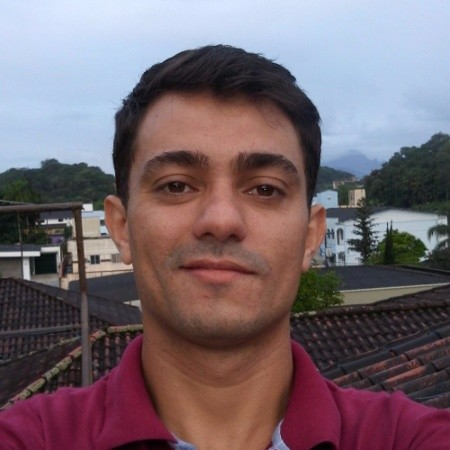 CENTRO DE CIÊNCIAS TECNOLÓGICAS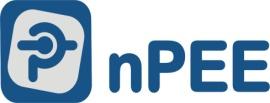 DEPARTAMENTO DE ENGENHARIA ELÉTRICACENTRO DE CIÊNCIAS TECNOLÓGICASDEPARTAMENTO DE ENGENHARIA ELÉTRICACENTRO DE CIÊNCIAS TECNOLÓGICASDEPARTAMENTO DE ENGENHARIA ELÉTRICACENTRO DE CIÊNCIAS TECNOLÓGICASDEPARTAMENTO DE ENGENHARIA ELÉTRICACENTRO DE CIÊNCIAS TECNOLÓGICASDEPARTAMENTO DE ENGENHARIA ELÉTRICACENTRO DE CIÊNCIAS TECNOLÓGICASDEPARTAMENTO DE ENGENHARIA ELÉTRICACENTRO DE CIÊNCIAS TECNOLÓGICASDEPARTAMENTO DE ENGENHARIA ELÉTRICACENTRO DE CIÊNCIAS TECNOLÓGICASDEPARTAMENTO DE ENGENHARIA ELÉTRICACENTRO DE CIÊNCIAS TECNOLÓGICASDEPARTAMENTO DE ENGENHARIA ELÉTRICANOME:Maicon William M. de CarvalhoMaicon William M. de CarvalhoMaicon William M. de CarvalhoMaicon William M. de CarvalhoORIENTADOR:ORIENTADOR:Sergio V. G. OliveiraSergio V. G. OliveiraCURSO:Mestrado Acadêmico em Engenharia ElétricaMestrado Acadêmico em Engenharia ElétricaMestrado Acadêmico em Engenharia ElétricaMestrado Acadêmico em Engenharia ElétricaMestrado Acadêmico em Engenharia ElétricaMestrado Acadêmico em Engenharia ElétricaMestrado Acadêmico em Engenharia ElétricaMestrado Acadêmico em Engenharia ElétricaPROJETO:Filtros Ativos de EMIFiltros Ativos de EMIFiltros Ativos de EMIFiltros Ativos de EMIFiltros Ativos de EMIFiltros Ativos de EMIFiltros Ativos de EMIFiltros Ativos de EMIHORÁRIOSEGUNDASEGUNDATERÇAQUARTAQUINTAQUINTASEXTASEXTASÁBADO07:30 – 08:2008:20 – 09:10nPEEnPEEnPEEnPEEnPEE09:20 – 10:10nPEEnPEEnPEEnPEEnPEE10:10 – 11:00nPEEnPEEnPEEnPEEnPEE11:00 – 11:50nPEEnPEEnPEEnPEEnPEE11:50 – 12:40nPEEnPEEnPEEnPEEnPEE13:30 - 14:20ERAnPEEnPEEnPEEnPEE14:20 - 15:10ERAnPEEnPEEnPEEnPEE15:20 - 16:10ERAnPEEnPEEnPEEnPEE16:10 - 17:00ERAnPEEnPEEnPEEnPEE17:00 – 17:50nPEEnPEEnPEEnPEE18:10 - 19:0019:00 – 19:5019:50 – 20:4020:40 – 21:3021:30 – 22:20GraduaçãoDisciplinas referente a graduaçãonPEEHorário reservado para Pesquisa/ Trabalho